Manuscript Template of Automotive InnovationPlease read the following instructions for authors and guidelines carefully and typesetting your manuscript according to the template. Failing to follow the rules and template might lead to unnecessary delays in the review and production process.TipsThe manuscript should be 6000-7000 English words or 10 pages to fit the template. It may be rejected directly if less than 5000 English words. The paper should be at least two authors.No less than 15 citations. Citations of authoritative English journals in recent years should be over 80%. Passive sentence and present tense are recommended, and do not use the second- or third-person pronoun, such as “you, your, he, she, him, her, they, their”.Please avoid using uncertain words or oral English such as “maybe, possible, somehow, to say”. Without hard facts or support data, avoid using strong expressions, such as “excellent, strongest, easiest”.Except for abstracts, introduction, conclusion and references, the title of the other sections should be more specific, such as “Vehicle Dynamic Simulation, Residual Exhaust Gas Rate Calculation Model”.Figures should have a minimum resolution of 600dpi.Keep lettering consistently sized throughout your figures, Arial 8 are recommended.This journal uses double-blind review, which means authors need to ensure that their manuscripts are prepared in a way that does not give away their identity.  To help with this, please submit the Title Page containing the Authors details and Blinded Manuscript with no author details as 2 separate files.Information to help prepare the Title Page:This should include the title, authors' names and affiliations, and a complete address for the corresponding author including telephone and e-mail address. Acknowledgement should be added here (funding information). Recommended reviewers without conflict of interest can be listed here (if any).Information to help prepare the Blinded Manuscript:Remove names and affiliations under the title within the manuscript.Please provide your phone number and Email addresses in the submission system.Please refer to the Instructions for Authors (http://auin.chinasaejournal.com.cn/EN/column/column3.shtml or www.springer.com/42154  ) for details and additional information on how to prepare your manuscript to meet the journal's requirements. Please submit the manuscript at www.springer.com/42154 .Manuscript templateTitle AbstractType abstract here. Please provide an abstract of 200 to 250 words. The abstract should not contain any undefined abbreviations or unspecified referencesKeywords (such as:)  Fault tolerance control · Independent driving · Steering failure · Driver modelAbbreviationsC1          Tyre damping coefficientsHi                Perturbation inputDOF      Degree of freedom1 Introduction [Times New Roman, 12pt, Please use the decimal system of headings with no more than three levels.]Type the contents of the section here. Type the contents of the section here [1]. Type the contents of the section here. Type the contents of the section here [2]. [Times New Roman, 10pt]2 Section Title（should include more information such as : XXX  theory  or XXX model）Type the contents of the section here. Type the contents of the section here. Type the contents of the section here. Type the contents of the section here.2.1 Subheading [Times New Roman, 11pt]Type the contents of the section here. Type the contents of the section here. Type the contents of the section here [3]. Type the contents of the section here. 2.1.1 Sub-subheading [Times New Roman, 10pt]Type the contents of the section here. Type the contents of the section here [4]. Type the contents of the section here.  Type the contents of the section here. Type the contents of the section here. This is an example of the figure. （If you include figures that have already been published elsewhere, you must obtain permission from the copyright owner(s) for both the print and online format. The figures should be 84 mm (for double-column text areas), or 174 mm (for single-column text areas) wide and not higher than 234 mm. Keep lettering consistently sized throughout your final-sized artwork, usually about 10 pt）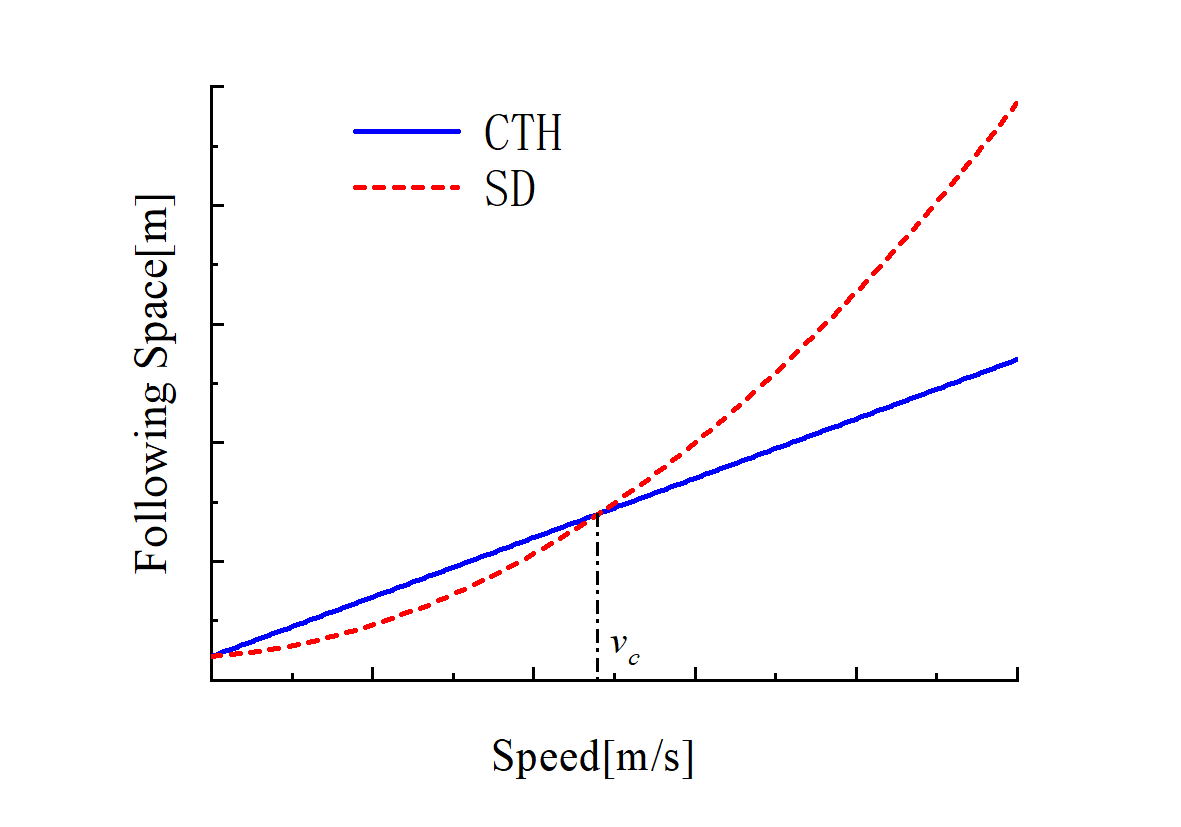 Fig.1 Following characteristics of CTH and SD spacing policyThis is an example of the table.Table 1. Type the title. [Times New Roman, 10pt] 2.1.2 Sub-subheading [Times New Roman, 10pt]Type the contents of the section here. Type the contents of the section here. Type the contents of the section here.  2.2 Subheading Type the contents of the section here. Type the contents of the section here. Type the contents of the section here.  This is an example of the equation.	 	                                          (1)Type the contents of the section here. Type the contents of the section here. 	                                          (2)3 Section Title （should include more information such as : XXX experiment  or XXX analysis）Type the contents of the section here. Type the contents of the section here. Type the contents of the section here. 	    	                                         (3)Type the contents of the section here. Type the contents of the section here. Type the contents of the section here. Type the contents of the section here. 3.1 Subheading Type the contents of the section here. Type the contents of the section here. Type the contents of the section here. Type the contents of the section here. 3.2 Subheading Type the contents of the section here. Type the contents of the section here. Type the contents of the section here. Type the contents of the section here. 4 Section Title Type the contents of the section here. Type the contents of the section here. Type the contents of the section here. Type the contents of the section here. 4.1 Subheading Type the contents of the section here. Type the contents of the section here. 			             (4)Type the contents of the section here. Type the contents of the section here. Type the contents of the section here. Type the contents of the section here. 4.2 Subheading Type the contents of the section here. Type the contents of the section here. Type the contents of the section here. Type the contents of the section here. 5 ConclusionsPlease state key findings and contributions of your article. Firstly, Secondly and Thirdly are preferred to make the ideas more concise and clearer. Compliance with Ethical StandardsConflict of interest On behalf of all the authors, the corresponding author states that there is no conflict of interest.References [No less than 15 citations]Capitalize only the first word and any proper nouns in the title of an article or chapter, but capitalize all major words in the title of a book. Different kinds of references and their format as following.JournalCampbell, S.L., Gear, C.W.: The index of general nonlinear DAES. Numer. Math. 72(2), 173–196 (1995)Slifka, M.K., Whitton, J.L.: Clinical implications of dysregulated cytokine production. J. Mol. Med. (2000). https://doi.org/10.1007/s001090000086BookGeddes, K.O., Czapor, S.R., Labahn, G.: Algorithms for Computer Algebra. Kluwer, Boston (1992)ConferenceChung, S.-T., Morris, R.L.: Isolation and characterization of plasmid deoxyribonucleic acid from Streptomyces fradiae. Paper presented at the 3rd international symposium on the genetics of industrial microorganisms, University of Wisconsin, Madison, 4–9 June 1978PatentNorman, L.O.: Lightning rods. US Patent 4,379,752, 9 Sept 1998DissertationTrent, J.W.: Experimental acute renal failure. Dissertation, University of California (1975)WebsiteCartwright, J.: Big stars have weather too. IOP Publishing PhysicsWeb. http://physicsweb.org/articles/news/11/6/16/1 (2007). Accessed 26 June 2007Authors whose native language is not English are strongly advised to have their manuscripts checked by an English-speaking colleague prior to submission.A(MPa)B(MPa)nCC1C2MSPCEN2083500.480.1400.0800.0070.3160TRIP4328000.590.0750.0300.0120.5560C4638000.630.0360.0370.004